TÍTULO DO TRABALHO:  Proclamação da República Nome do (a) educador(a) : Orlando Pereira de souza Nome da escola: PEI Josué Benedicto MendesCidade/estado: Osasco/SPAno(s)/série(s): 9° AnosDisciplina(s) ou área(s) do conhecimento envolvida: História Descrição da atividade ou sequência de aulasHabilidade: (EF09HI01) Descrever e contextualizar os principais aspectos sociais, culturais e econômicos da emergência da República no Brasil. Descrição da Atividade: Aula do dia 29 de AbrilExplicar a habilidade e conteúdos que serão trabalhados ao longo da aula e a importância para a formação de um cidadão pleno de seus conhecimentos da história do seu país; Levantamento entre os alunos sobre o que conhecem ou não a respeito das diferenças entre monarquia e república; Explicar a origem e as características da “República”; Explicar a origem e as características da Monarquia; Apresentar e analisar quadros dos reis brasileiros e da família real; Explicar os problemas sociais, econômicos e militares que levaram ao desgaste do sistema monárquico no Brasil e a opção por outro regime político; Explicar o processo do golpe militar que resultou na expulsão da família do Brasil e na implantação do regime republicano. Os alunos também foram orientados a acessarem a matéria do jornal Joca sobre a proclamação da República (https://www.jornaljoca.com.br/perguntas-e-respostas-sobre-a-proclamacao-da-republica/) e responderem a atividade disponibilizada virtualmente no link do Google Forms: https://forms.gle/wVDacNx5359pZpz39Sequência Didática: Proclamação da RepúblicaSequência Didática: Proclamação da República1) Explanação sobre os conteúdos programados aos estudantes sobre o contexto histórico da  Proclamação da República.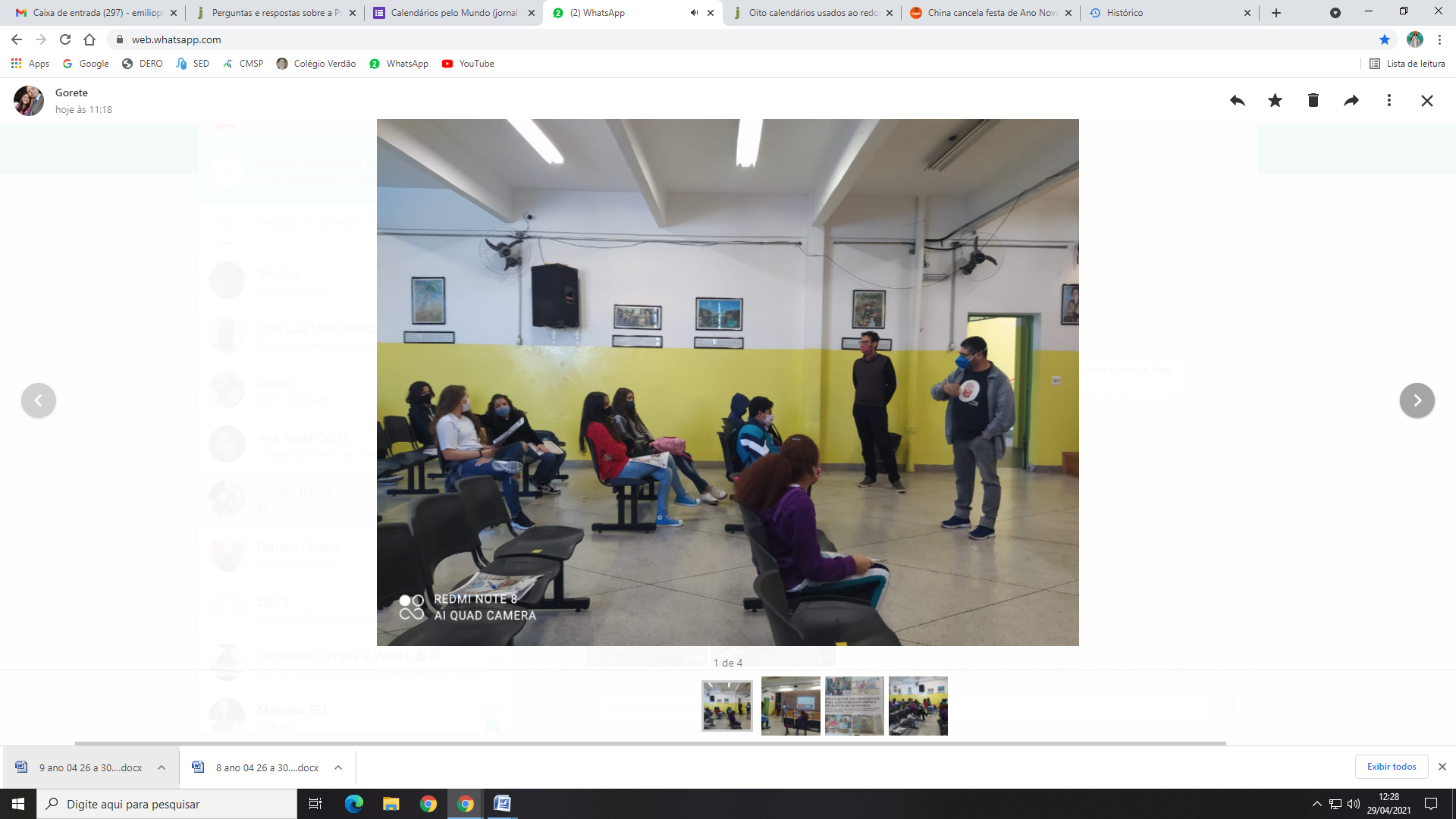 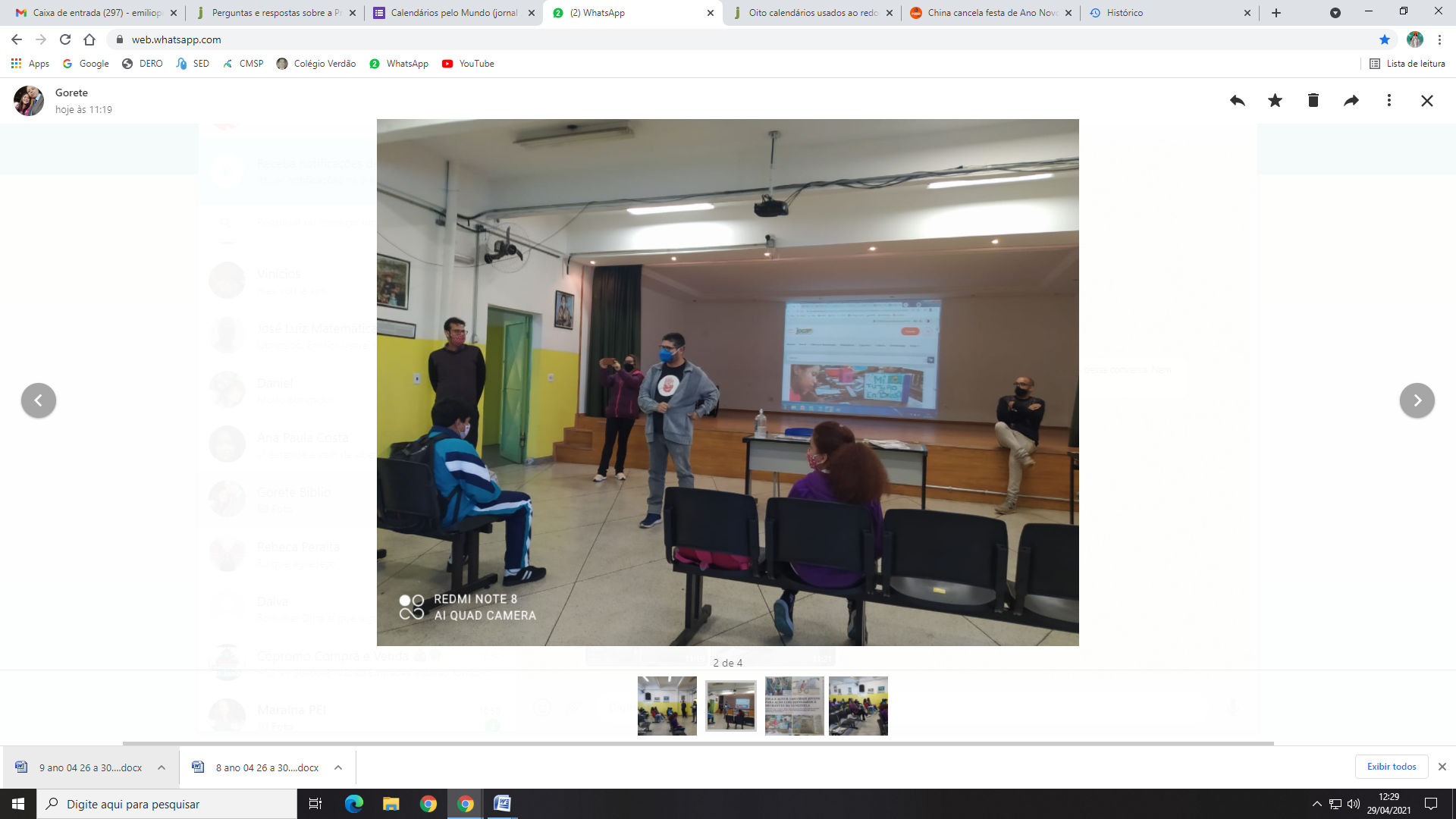 2)  Foi utilizado para pesquisa de aprofundamento do tema a reportagem de 15 de novembro de 2020 Perguntas e respostas sobre a Proclamação da República:https://www.jornaljoca.com.br/perguntas-e-respostas-sobre-a-proclamacao-da-republica/Através da leitura da reportagem foram abordados os aspectos sociais da transição da monarquia para a república brasileira. Além de curiosidades, como o destino da família imperial brasileira no exílio.  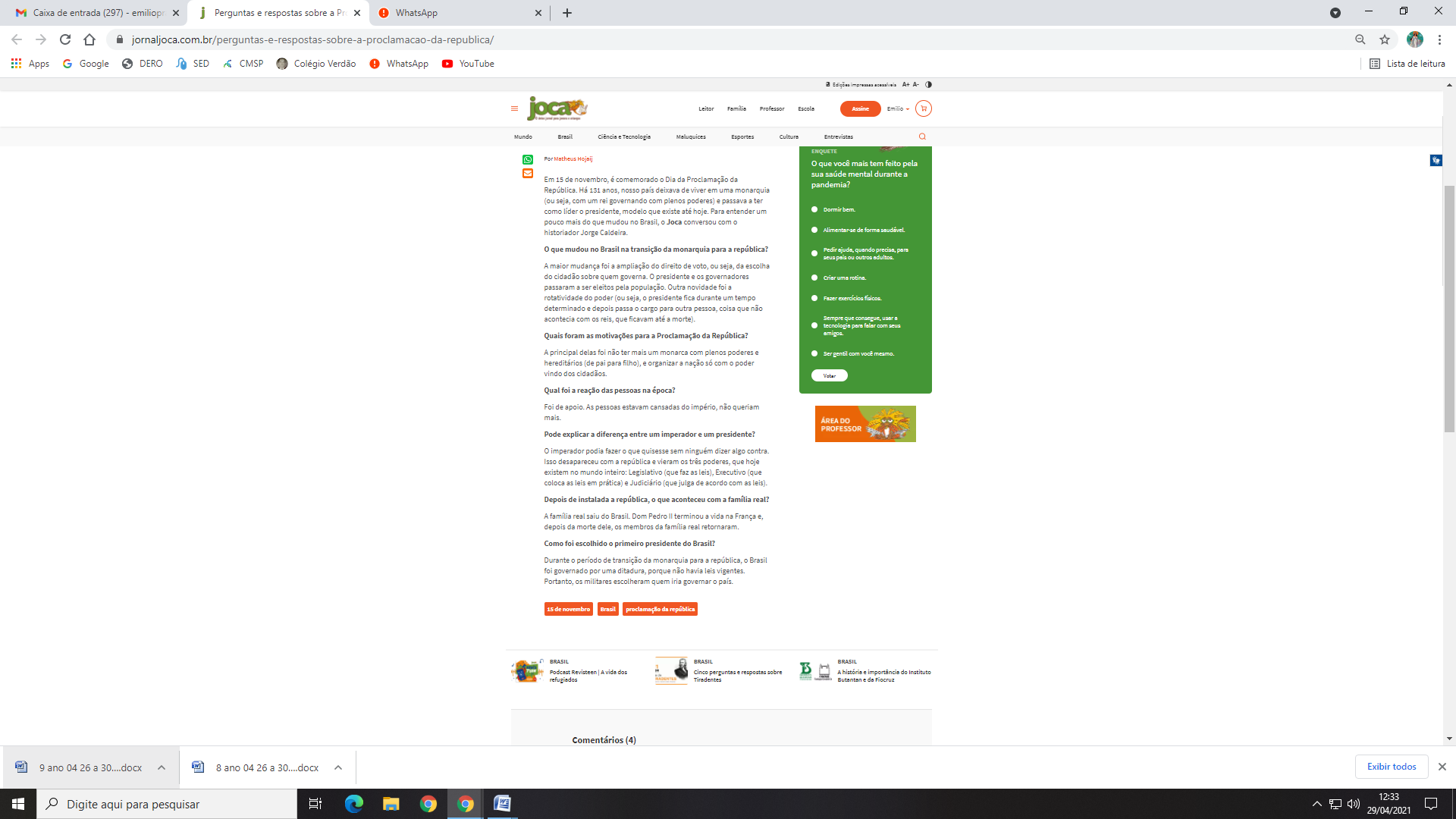 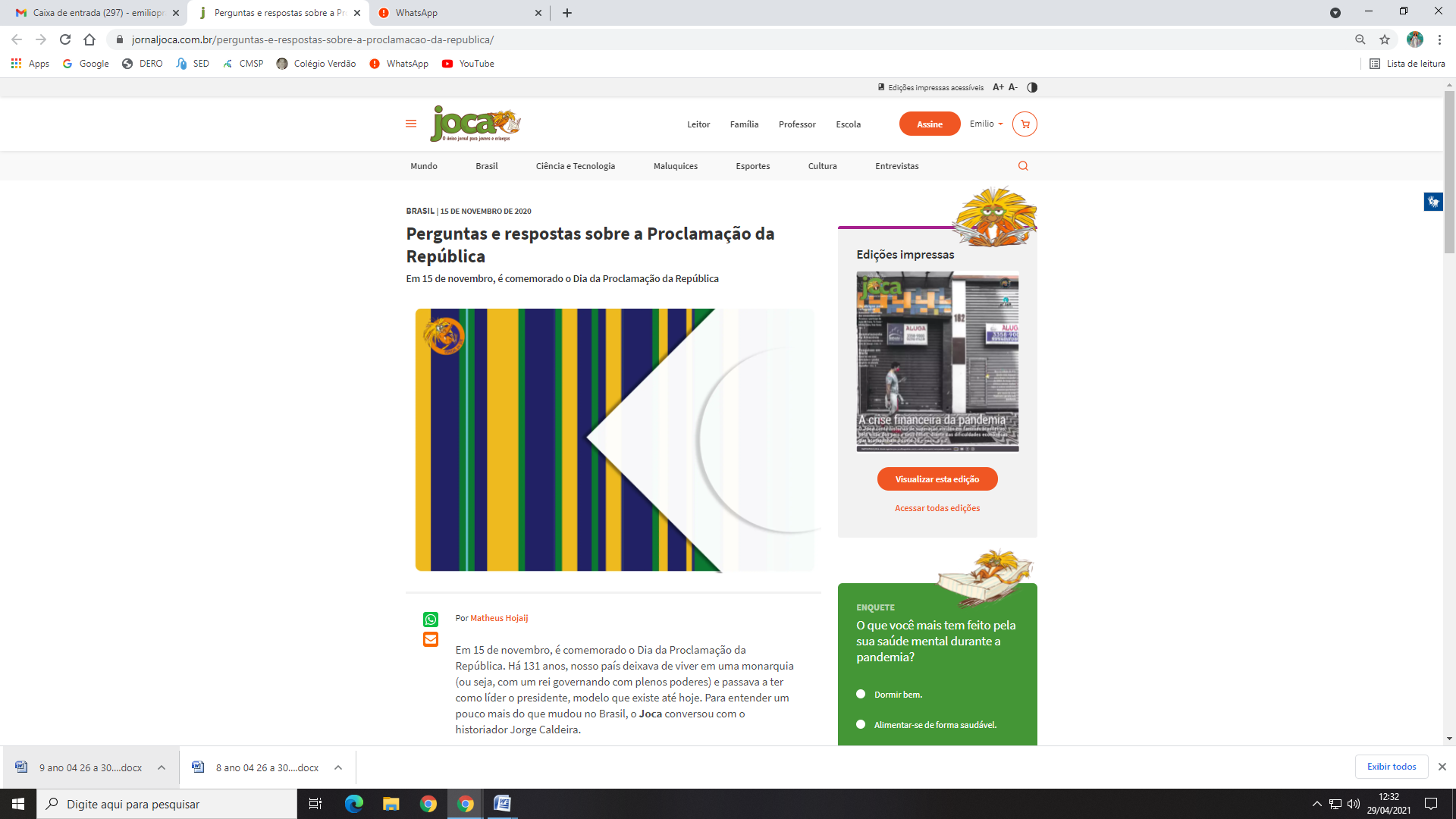 3) De forma assíncrona, os estudantes fizeram atividade pelo Google Formulário baseado em leitura e interpretação do texto de 15 de novembro de 2020 Perguntas e respostas sobre a Proclamação da República.Através dessa atividade de múltipla escolha foram diagnosticados os estágios de interpretação do texto de cada educando que relacionavam texto à imagem contida na matéria.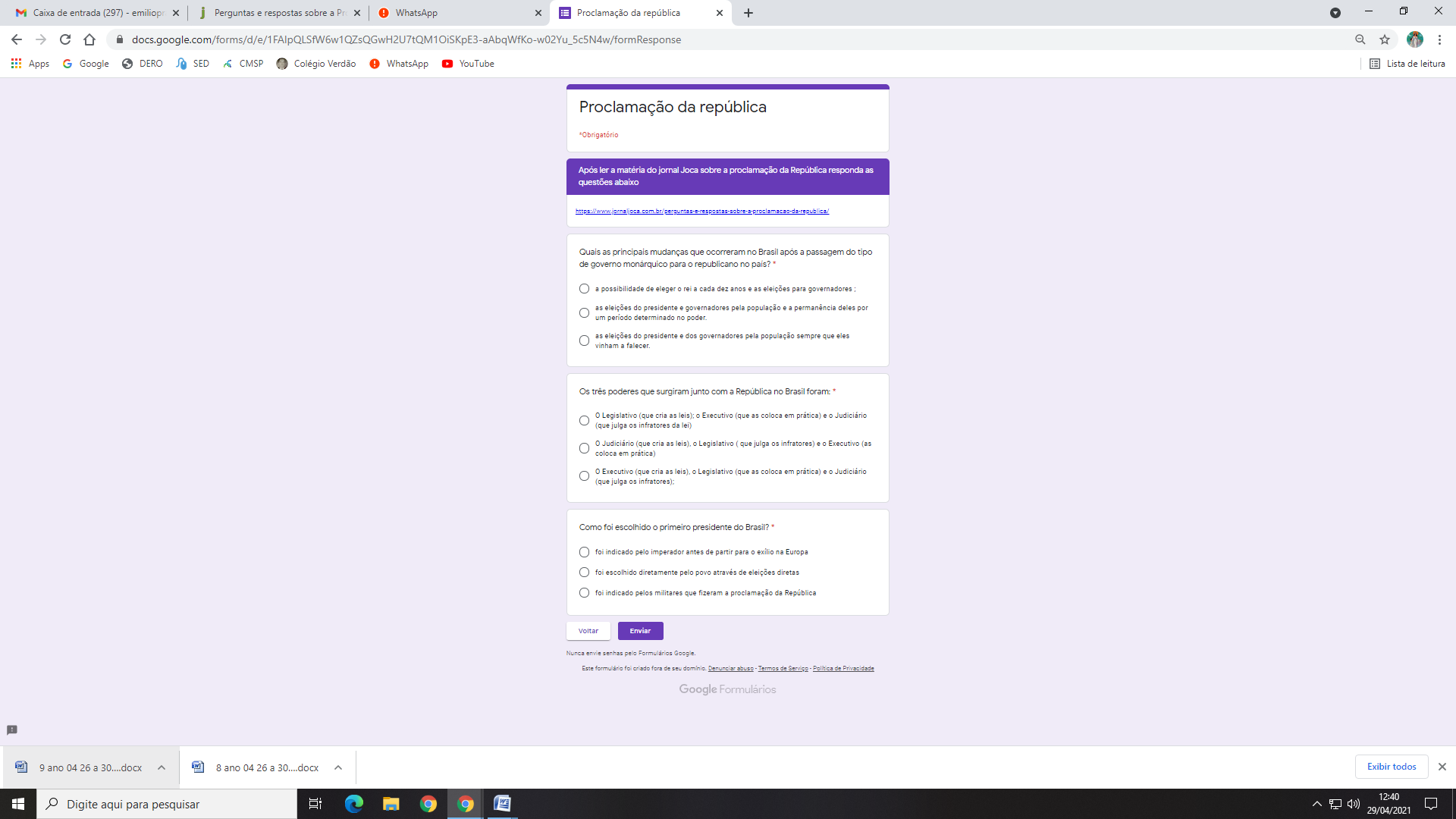 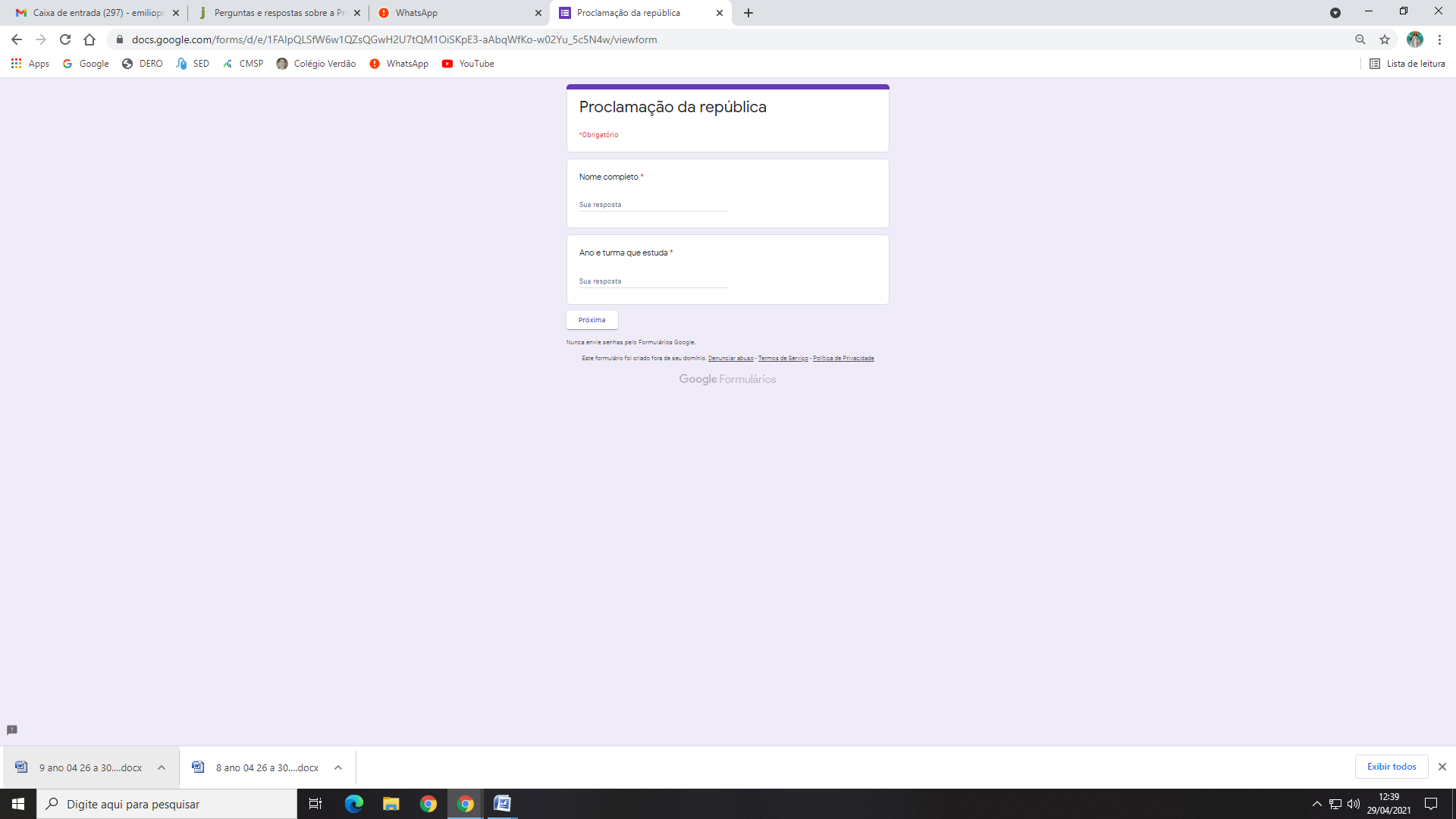 